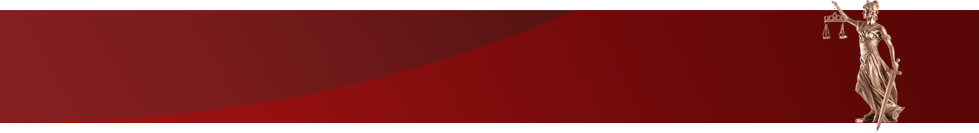  Curtea de Apel CahulNotă informativăcu privire la activitatea Curții de Apel Cahul pe parcursul6 luni a anului 2017Conform planului de activitate pentru 6 luni 2017 a Curții de Apel Cahul a fost efectuată analiza activității privind rezultatele efectuării justiției pe cauzele penale, civile și contravenționale pe perioada 6 luni a anului 2017.Nota informativă dată cuprinde analiza datelor statistice cu privire la examinarea cauzelor penale, civile, economice în prima instanță, insolvabilitate în I instanţă, în baza Legii contenciosului administrativ, în ordine de apel și recurs, examinarea recursurilor privind eliberarea sau refuzul de a elibera  mandatul de arest, precum și prelungirea termenului de ținere sub arest, examinarea în ordine de recurs ordinar și recurs extraordinar a materialelor contravenționale.La întocmirea raportului de activitate a Curții de Apel Cahul și a instanțelor din raza de activitate pentru 6 luni 2017 au fost implementate instrumente recomandate de Comisia Europeană pentru Eficiența Justiției ce țin de indicatorii de performanță referitor la rata de variație a stocului de cauze pendinte, durata estimativă de lichidare a stocului de cauze pendinte, durata lichidării stocului de cauze pendinte, rata eficacității, structura cauzelor pendinte pe rolul instanței, rata deciziilor modificate sau anulate de instanța de apel/recurs. Rapoartele întocmite vor fi expediate în prealabil  judecătoriilor din circumscripție pentru a lua cunoștință.Pe parcursul a 6 luni a anului 2017 la Curtea de Apel Cahul au activat 6,64 unități de judecători acest calcul s-a efectuat reieșind din numărul de judecători care au lucrat pe parcursul 6 luni anului 2017, însă conform statelor de personal sunt 9 funcții de judecători, în comparație cu aceiași perioadă a anului 2016 au activat 7 judecători. Pe parcursul 6 luni anului 2017 un judecător a decedat, iar un alt judecător  este suspendat din funcție, trei funcții de judecător fiind vacante. La moment în cadrul instanței activează 6 judecători, în două colegii mixte.În perioada de raportare în vederea suplinirii funcțiilor publice vacante de grefier, specialist superior au fost organizate 3 proceduri de concurs, fiind angajate 4 persoane.În perioada de activitate 6 luni anul 2017 au fost încetate raporturile de serviciu cu 6 persoane, dintre care un judecător (decedat), 1 asistent judiciar, 2 grefieri, 2 lucrători tehnici și suspendate raporturile de muncă cu , 1 judecător, 3 asistenți judiciari, 4 grefieri, 1 șef secție, 1 arhivar.Fluctuațiile de personal nominalizate, au influențat semnificativ asupra activității instanței.Activitatea Colegiilor la înfăptuirea justițieiÎn perioada 6 luni 2017 la Curtea de Apel Cahul s-au aflat în procedură în total 1230 cauze,cu 119 dosare mai puțin ca în aceeași perioadă a anului 2016.Din numărul total de cauze aflate în procedură - 501 cauze sunt cele pendinte la începutul perioadei raportate și 729 cauze  noi înregistrate. 	Din totalul dosarelor aflate în procedură au fost  soluționate – 763 cauze, din care fără soluționare în fond 64 cauze, strămutate la CSJ -21 cauzeNumărul dosarelor pendinte la sfârșitul perioadei raportate constituie 467 cauze.Rata de variație a stocului de cauze pendinte (raportul dintre cauzele soluționate în perioada raportată și cele noi înregistrate în perioada raportată, exprimat în procente)  constituie 104,66 %. Comparativ cu anul 2016 acest indice procentual s-a majorat, analizând acest indicator vedem că numărul cauzelor pendinte  în anul 2017 este în creștere.Durata lichidării stocului de cauze pendinte (numărul cauzelor nesoluționate la sfârșitul perioadei raportate împărțit la numărul cauzelor soluționate în aceeași perioadă și înmulțit la numărul de zile a perioadei raportate, exprimat în zile) constituie 112 de zile. Comparativ observăm că durata medie a procedurilor/ timpul necesar pentru soluționarea cauzelor s-a majorat la 87 zile în anul 2016 la 112 zile în anul 2017.Numărul de cauze examinate de un judecător în mediu 115 cauze. Comparativ numărul de cauze examinate de un judecător în anul 2017 s-a majorat cu 8 cauze față de anul 2016 Analiza activității comparative în diagramăExaminarea cauzelor penale de către Curtea de Apel CahulPe parcursul perioadei 6 luni a anului 2017 spre examinare la Curtea de Apel Cahul au parvenit spre examinare 417 cauze penale, inclusiv 140 cauze nesoluţionate la începutul perioadei raportate, mai mult ca în aceeaşi perioadă a anului 2016 și 277 cauze  penale noi înregistrate, dintre care: penale în apel cu indicele 1a -106, penale în recurs cu indicele 1r -13,aplicarea măsurilor de constrîngere/ mandate la arest 14r-16r – 50, punerea în executare a hotărîrilor judecătorești /prezentări cu indicele 21r – 63,materiale privind strămutarea cu indicele 24 r -0,plîngeri î/a acț. OUP cu indicele 10r – 34, materiale privind acț. de UP efectuate cu autorizarea judecătorului de instrucție cu indicele 12r –11, materiale privind ridicarea provizorie a permisului de conducere cu indicele 19r – 0.În perioada raportată au fost examinate cauze penale 280 din care fără soluționare în fond 2 cauze, strămutate la Curții Supremă de Justiție - 9 cauze.Cauze penale nesoluționate la sfârșitul perioadei raportate 137 cauze.Rata de variație a stocului de cauze pendinte (raportul dintre cauzele soluționate în perioada raportată și cele noi înregistrate în perioada raportată, exprimat în procente) constituie 101,08 %. Comparativ cu anul 2016 acest indice procentual s-a micșorat cu 1,62%.Durata lichidării stocului de cauze penale pendinte (numărul cauzelor nesoluționate la sfârșitul perioadei raportate împărțit la numărul cauzelor soluționate în aceeași perioadă și înmulțit la numărul de zile a perioadei raportate, exprimat în zile) constituie 90 de zile. Comparativ observăm că durata medie a procedurilor s-a majorat de la 63 zile în anul 2016 la 90 zile în anul 2017.Numărul de cauze examinate de un judecător în mediu 42 cauze. Comparativ numărul de cauze examinate de un judecător în anul 2017 s-a majorat cu 4 cauze față de anul 2016. Analiza activității comparative în diagramăExaminarea cauzelor penale în ordine de apel(1a)Conform art.400 CPP al R. Moldova sentințele pronunțate de judecătoriile de fond pot fi atacate cu apel în Curtea de Apel.Pe parcursul perioadei 6 luni a anului 2017 spre examinare la Curtea de Apel Cahul s-au aflat în procedură 207 cauze penale în ordine de apel (cu 10 cauze mai mult ca în aceeaşi perioadă 6 luni a anului 2016), din care  101 cauze nesoluționate la începutul perioadei raportate și 106 cauze penale parvenite noi. În perioada raportată au fost examinate cauze penale 109, din care fără soluționare în fond 1 cauză, strămutate la Curții Supremă de Justiție - 8 cauze.Cauze nesoluționate la sfârșitul perioadei raportate 98 cauze.Rata de variație a stocului de cauze penale în ordine de apel, pendinte (raportul dintre cauzele soluționate în perioada raportată și cele noi înregistrate în perioada raportată, exprimat în procente)  constituie 102,83 %. Comparativ cu 6 luni a anului 2016 acest indice procentual s-a micșorat cu 4,67%.Durata lichidării stocului de cauze penale în ordine de apel pendinte  (numărul cauzelor nesoluționate la sfârșitul perioadei raportate împărțit la numărul cauzelor soluționate în aceeași perioadă și înmulțit la numărul de zile a perioadei raportate, exprimat în zile) constituie 165 zile. Comparativ observăm că durata medie a procedurilor s-a majorat  de la 96 zile în anul 2016 la 165 zile în anul 2017.Numărul de cauze penale examinate de un judecător în mediu  constituie 16 cauze.Comparativ numărul de cauze examinate de un judecător în anul 2017 s-au micșorat cu 2 cauze față de aceeași perioada anului 2016.Analiza activității comparative în diagramăDatele statistice pe cauzele penale în ordine de apel cu indicele (1a) parvenite spre examinare din judecătoriile din raza de activitate a Curții de Apel Cahul Datele statistice pe cauzele penale în ordine de apel parvenite spre examinare din judecătoriile din raza de activitate a Curții de Apel Cahul, în perioada 6 luni a anului 2017 sunt următoarele:Judecătoria Cahul –examinate – 42 cauze (Nr. persoane - 47), cu 7 cauze mai puțin ca în aceeași perioadă a anului 2016, din care : menținute fără modificări – 15 (35,71%), cu 5 cauze mai puțin ca în aceeași perioadă a anului 2016.casate cu pronunțarea unei noi hotărâri – 27 (64,29%), cu 2 cauze mai puțin ca în aceeași perioadă a anului 2016.  Judecătoria Cahul cu sediul în or. Cantemir – examinate – 19 cauze (Nr. persoane - 21), cu 8 cauze mai puțin ca în aceeași perioadă a anului 2016, din care : menținute fără modificări – 9 (47,37%), cu 6 cauze mai puțin ca în aceeași perioadă a anului 2016,casate cu pronunțarea unei noi hotărâri – 10 (52,63 %) , cu 2 cauze mai puțin ca în aceeași perioadă a anului 2016.Judecătoria Cahul cu sediul în or. Taraclia – examinate – 20 cauze (Nr. persoane - 23), cu 1 cauză mai puțin ca în aceeași perioadă a anului 2016, din care:menținute fără modificări – 12 (60 %), cu 4 cauze mai puțin ca în aceeași perioadă a anului 2016,casate cu pronunțarea unei noi hotărâri – 8 (40 %), cu 3 cauze mai mult ca în aceeași perioadă a anului 2016.Judecătoria Cimișlia cu sediul în or. Leova – examinate – 3 cauze (Nr. persoane - 5), cu 13 cauze mai puțin ca în aceeași perioadă a anului 2016, din care:menținute fără modificări – 0 (0%), cu 6 cauze mai puțin ca în aceeași perioadă a anului 2016,casate cu pronunțarea unei noi hotărâri – 3 (100 %), cu 7 cauze mai puțin ca în aceeași perioadă a anului 2015.Judecătoria Comrat – examinate – 7 cauze (Nr. persoane - 8 ), cu 2 cauze mai puțin ca în aceeași perioadă a anului 2016, din care:menținute fără modificări – 0 (0%), cu 3 cauze mai puțin ca în aceeași perioadă a anului 2016,casate cu pronunțarea unei noi hotărâri – 7 cauze (100 %),  cu 1 cauză mai mult ca în aceeași perioadă a anului 2016.Judecătoria Comrat cu sediul în or. Ceadâr-Lunga – examinate – 6 cauze (Nr. persoane - 10), cu 3 cauze mai mult ca și în aceeași perioada  a anului 2016, din care : menținute fără modificări – 2 (33,33%), cu 1 cauză  mai mult ca în aceeași perioadă a anului 2016,casate cu pronunțarea unei noi hotărâri – 4 cauze (66,67%), cu 2 cauze mai mult ca în aceeași perioadă a anului 2016.Judecătoria Comrat cu sediul în or. Vulcănești – examinate – 2 cauze (Nr. persoane - 2), cu 1 cauză mai mult ca în aceeași perioadă a anului 2016, din care : menținute fără modificări – 1 (50%), cu 1 cauză mai mult ca în aceeași perioadă a anului 2016,casate cu pronunțarea unei noi hotărâri – 1 cauză (100%), la fel  ca în aceeași perioadă a anului 2016,Judecătoria Căușeni – examinate – 1 cauză (Nr. persoane - 1), din care : menținute fără modificări – 0, casate cu pronunțarea unei noi hotărâri – 1 cauză (100%). Examinarea materialelor și dosarelor penale în ordine de recurs (1r; 14r-16r; 21r; 10r; 11r;12r;19r)În perioada 6 luni a anului 2017 la Curtea de Apel Cahul s-au aflat în procedură 210 materiale și cauze penale în ordine de recurs din care:penale în ordine de  recurs cu indicele 1r -19aplicarea măsurilor de constrângere /mandate la arest 14 r-16 r – 50 punerea în executare a hotărârilor judecătorești/prezentări cu indicele 21 r – 90 materiale privind strămutarea cu indicele 24 r –0plângeri î/a acț. OUP cu indicele 10 r –40 materiale privind acț. de UP efectuate cu autorizarea judecăt. de instruție cu indicele 12 r– 11 materiale privind ridicarea provizorie a permisului de conducere cu indicele 19 r - 0Din numărul dosarelor aflate în procedură 39 cauze sunt pendinte la începutul perioadei raportate și 171 cauze  noi înregistrate.	Din totalul dosarelor aflate în procedură au fost  soluționate – 171 cauze, din care fără soluționare în fond 1 cauză, strămutate la Curții Supremă de Justiție 1 cauză.Numărul dosarelor pendinte la sfârșitul perioadei raportate constituie 39 cauze.Rata de variație a stocului de materiale și dosare penale în ordine de recurs, pendinte (raportul dintre cauzele soluționate în perioada raportată și cele noi înregistrate în perioada raportată, exprimat în procente)  constituie 100%. Comparativ cu anul 2016 acest indice procentual s-a majorat cu 1,44 %.Durata lichidării stocului de materiale și dosare penale în ordine de recurs (numărul cauzelor nesoluționate la sfârșitul perioadei raportate împărțit la numărul cauzelor soluționate în aceeași perioadă și înmulțit la numărul de zile a perioadei raportate, exprimat în zile) constituie 42 zile. Comparativ observăm că durata medie a procedurilor s-a majorat de la 32 zile în anul 2016 la 42 zile în anul 2017.Numărul de cauze penale examinate de un judecător în mediu  constituie 26 cauze.Comparativ numărul de materiale și dosare penale în ordine de recurs examinate de un judecător s-a majorat de la 20 materiale și dosare în ordine de recurs în anul 2016 la 26 cauze în ordine de recurs în anul 2017 per judecător.Analiza activității privind materialele și dosarele penale în ordine de recurs cu indicele 1r; 14r-16r; 21r; 10r; 11r; 12r;19r, comparative în diagrameDatele statistice pe cauzele penale  parvenite spre examinare în ordine de recurs cu indicele    (1r; 14r-16r; 21r; 24r; 10r; 11r; 12r;19r) din judecătoriile din circumscripția Curții de Apel Cahul și alte instanțeDatele statistice pe materiale și dosare penale în ordine de recurs parvenite spre examinare din judecătoriile din raza de activitate a Curții de Apel Cahul pentru perioada 6 luni a anului 2017 sunt următoarele:Judecătoria Cahul – examinate – 101 cauze, cu 45 cauze mai mult ca și în aceeași perioada  a anului 2016, din care : menținute fără modificări – 57 cauze (56,44%), cu 17 cauze mai mult ca în aceeași perioadă a anului 2016.casate cu pronunțarea unei noi hotărâri – 44 cauze (43,56%), cu 28 cauze mai mult ca în aceeași perioadă a anului 2016.Judecătoria Cahul cu sediul or. Cantemir – examinate – 20 cauze, cu 9 cauze mai puțin ca în aceeași perioada  a anului 2016, din care : menținute fără modificări – 13 cauze (65%), cu 1 cauză mai puțin ca în aceeași perioadă a anului 2016,casate cu pronunțarea unei noi hotărâri – 7 cauze (35 %) , cu 8 cauze  mai puțin ca în aceeași perioadă a anului 2016.Judecătoria Cahul cu sediul or. Taraclia – examinate – 38 cauze, cu 16 cauze mai mult ca în aceeași perioadă a anului 2016, din care:menținute fără modificări – 31 cauze (81,58 %), cu 13 cauze mai mult ca în aceeași perioadă a anului 2016,	casate cu pronunțarea unei noi hotărâri – 7 cauze (18,42 %), cu 3 cauze mai mult ca în aceeași perioadă a anului 2016.Judecătoria Cimișlia cu sediul în or. Leova – examinate – 8 cauze, cu 5 cauze mai puțin ca în aceeași perioadă a anului 2016, din care:menținute fără modificări – 4 cauze (50 %), cu 3 cauze mai mult ca în aceeași perioadă a anului 2016,casate cu pronunțarea unei noi hotărâri – 4 (50%), cu 2 cauze mai mult ca în aceeași perioadă a anului 2016.Judecătoria Comrat – examinate – 2 cauze, cu 2 cauze mai puțin ca în aceeași perioadă a anului 2016, din care:menținute fără modificări – 1 cauză (50 %), cu 2 cauze mai puțin ca în aceeași perioadă a anului 2016.casate cu pronunțarea unei noi hotărâri –  1 cauză (50 %), la fel ca în aceeași perioadă a anului 2016Examinarea în ordine de recurs ordinar a materialelor contravenționale cu indicele (4r)Pe parcursul perioadei 6 luni a anului 2017 s-au aflat în procedură la Curtea de Apel Cahul 146 cauze și materiale contravenționale din care, 48 cauze și materiale pendinte la începutul perioadei și 98 cauze și materiale noi înregistrate.Din totalul dosarelor aflate în procedură au fost soluționate – 111 materiale contravenționale, din care fără soluționare în fond 1 cauză, strămutate la CSJ - 8 cauze.Numărul dosarelor pendinte la sfârșitul perioadei raportate constituie 35 cauze.Rata de variație a stocului de cauze și materiale contravenționale, pendinte (raportul dintre cauzele soluționate în perioada raportată și cele noi înregistrate în perioada raportată, exprimat în procente)  constituie 144,68%. Comparativ cu anul 2016 acest indice procentual s-a majorat cu 37,33%.Durata lichidării stocului de cauze și materiale contravenționale (numărul cauzelor nesoluționate la svârșitul perioadei raportate împărțit la numărul cauzelor soluționate în aceeași perioadă și înmulțit la numărul de zile a perioadei raportate, exprimat în zile) constituie 36 zile. Comparativ observăm că durata medie a procedurilor s-a majorat de la 33 zile în anul 2016 la 36 zile în anul 2017.Numărul de cauze penale examinate de un judecător în mediu  constituie 17 cauze.Numărul de cauze și materiale contravenționale examinate de un judecător în anul 2017 s-au micșorat cu 2 cauze față de aceeași perioada anului 2016.Analiza activității privind examinarea cauzelor și materialelor contravenționale cu indicele 4r comparative în diagramăDatele statistice pe cauzele și materiale contravenționale parvenite spre examinare în ordine de recurs cu indicele (4r) din judecătoriile din circumscripția Curții de Apel Cahul și alte instanțeDatele statistice pe cauzele și materiale contravenționale  parvenite spre examinare în ordine de recurs din judecătoriile din raza de activitate a Curții de Apel Cahul în perioada 6 luni a anului 2017 sunt următoarele:Judecătoria Cahul – examinate – 71 cauze (Nr. persoane - 71), cu 2 cauze mai puțin ca în aceeași perioadă a anului 2016.menținute fără modificări –36 cauze(50,70%), cu 10 cauze mai puțin ca în aceeași perioadă a anului 2016. casate – 35 cauze (49,30 %), cu 8 cauze mai mult ca în aceeași perioadă a anului 2016.Judecătoria Cahul cu sediul în or. Cantemir – examinate – 8 cauze (Nr. persoane - 8), cu 7 cauze mai puțin ca în aceeași perioadă a anului 2016,menținute fără modificări – 3 cauze (37,50 %) cu 5 cauze mai puțin ca în aceeași perioadă a anului 2016, casate – 5 cauze (62,50 %), cu 2 cauze mai puțin ca în aceeași perioadă a anului 2016.Judecătoria Cahul cu sediul în or. Taraclia – examinate – 7 cauze (Nr. persoane - 7 ), cu 6 cauze mai puțin ca în aceeași perioadă a anului 2016.menținute fără modificări – 5 cauze (71,43 %), cu 3 cauze mai puțin ca în aceeași perioadă a anului 2016,casate – 2 cauze (28,57%), cu 3 cauză mai puțin ca în aceeași perioadă a anului 2016.Judecătoria Cimișlia cu sediul în or. Leova– examinate – 6 cauze (Nr. persoane – 6), cu 3 cauze mai puțin ca în aceeași perioadă a anului 2016.menținute fără modificări – 4 cauze (66,67%), cu 1 cauză mai puțin în aceeași perioadă a anului 2016, casate – 2 cauze (33,33%),  cu 2 cauze mai puțin ca în aceeași perioadă a anului 2016.Judecătoria Comrat – examinate – 2 cauze (Nr. persoane - 2), cu 5 cauze mai puțin ca în aceeași perioadă a anului 2016,menținute fără modificări – 1 cauze (50%), cu 1 cauză mai puțin ca în aceeași perioadă a anului 2016,casate – 1 cauze (50%),cu 4 cauze mai puțin ca în aceeași perioadă a anului 2016,Judecătoria Comrat cu sediul în or. Ceadîr-Lunga – examinate – 8 cauze (Nr. persoane - 8), cu 3 cauze mai mult ca în aceeași perioadă a anului 2016,menținute fără modificări – 4 cauze (25 %), cu 2 cauze mai mult ca în aceeași perioadă a anului 2016,casate – 4 cauze (75 %), cu 1 cauză mai mult ca în aceeași perioadă a anului 2016.Examinarea cauzelor și materialelor civile, comerciale și contencios administrativ de către Curtea de Apel Cahul (2c,2i,2a,2ac,3a,2r,2rc,3r,2rh ,3rh ,24)Pe parcursul perioadei 6 luni a anului 2017 spre examinare la Curtea de Apel Cahul s-au aflat în procedură în total 667 cauze și materiale civile, comerciale și contencios administrativ dintre care: civile comerciale în I instanţă indicele 2c – 0 civile insolvabilitate în I instanţă indicele 2i – 197  civile în ordine de apel cu indicele 2a – 246civile comerciale în ordine de apel cu indicele 2ac – 30 civile de contencios administrativ în ordine de apel cu indicele 3a - 80  civile în ordine de recurs cu indicele 2r -79civile comerciale  în ordine de recurs cu indicele 2rc – 14 civile de contencios administrativ în ordine de recurs cu indicele 3r - 12  revizuirea hotărârilor pe cauze civile cu indicele 2rh – 6 revizuirea Hotărârilor pe cauze de contencios administrativ 3rh – 1conflict de competență cu indicele 24r – 2Din numărul dosarelor și materialelor civile și comerciale aflate în procedură în perioada raportată 313 cauze sunt pendinte la începutul perioadei raportate și 354 cauze  noi înregistrate.Din totalul dosarelor aflate în procedură au fost soluționate – 372 cauze, din care fără soluționare în fond 61 cauze, strămutate la CSJ -4 cauze.Numărul dosarelor pendinte la sfârșitul perioadei raportate constituie 295 cauze.Rata de variație a stocului de cauze și materiale civile, comerciale și contencios administrativ pendinte (raportul dintre cauzele soluționate în perioada raportată și cele noi înregistrate în perioada raportată, exprimat în procente)  constituie 105,08%. Comparativ cu anul 2016 acest indice procentual s-a majorat cu 8,08%.Durata lichidării stocului de cauze și materiale civile și comerciale (numărul cauzelor nesoluționate la sfârșitul perioadei raportate împărțit la numărul cauzelor soluționate în aceeași perioadă și înmulțit la numărul de zile a perioadei raportate, exprimat în zile) constituie 145 zile. Comparativ observăm că durata medie a procedurilor s-a majorat de la 124 zile în anul 2016 la 145 zile în anul 2017. Aceasta se explică prin faptul că începând cu anul 2015 în procedura de examinare la Curtea de Apel Cahul au fost repartizate și cauzele de insolvabilitate care au o procedură de examinare mai îndelungată și deosebită decât cea la dosarele civile în I instanță.Numărul de cauze penale examinate de un judecător în mediu constituie 56 cauze.Comparativ numărul de cauze și materiale civile și comerciale examinate de un judecător s-a majorat de la 51 cauze și materiale civile, comerciale și contencios administrativ în anul 2016 la 56 cauze în anul 2017 per judecător.Analiza activității instanței privind examinarea cauzelor și materialelor civile, comerciale și contencios administrativ cu indicii 2c,2i,2a,2ac,3a,2r,2rc,3r,2rh ,3rh,24 comparative în diagramăExaminarea cauzelor civile în I instanță de către Curtea de Apel Cahul(2c, 2i, 24r )Pe parcursul 6 luni a anului 2017 la Curtea de Apel Cahul s-au aflat în procedură cauze civile, comerciale în I instanță 199 cauze, dintre care civile comerciale în I instanţă indicele 2c – 0 civile insolvabilitate în I instanţă indicele 2i – 197  conflict de competență cu indicele 24r – 2 141 cauze pendinte la începutul perioadei raportate, 58 cauze noi înregistrate.Din numărul cauzelor soluționate 66 cauze.Restanța la sfârșitul perioadei raportate constituie – 133 cauze.Rata de variație a stocului cauzelor civile în I instanță, pendinte (raportul dintre cauzele soluționate în perioada raportată și cele noi înregistrate în perioada raportată, exprimat în procente)  constituie 113,79%. Comparativ cu anul 2016 acest indice procentual s-a micșorat cu 38,7%.Durata lichidării stocului cauzelor civile în I instanță (numărul cauzelor nesoluționate la sfârșitul perioadei raportate împărțit la numărul cauzelor soluționate în aceeași perioadă și înmulțit la numărul de zile a perioadei raportate, exprimat în zile) constituie 369 zile. Comparativ observăm că durata medie a procedurilor s-a micșorat de la 527 zile în anul 2016 la 369 zile în anul 2017. Numărul de cauze civile în I instanță examinate de un judecător în mediu constituie 10 cauze.Comparativ numărul de cauze examinate de un judecător în anul 2017 s-a majorat cu 4 cauze față de anul 2016, aceasta se explică prin faptul că în anul 2017 au activat 6,64 judecători, iar în anul 2016 au activat 7 judecători calculat după formula ENI.Analiza activității instanței privind examinarea cauzelor și materialelor civile, comerciale în I instanță cu indicii 2c,2i, 24 comparative în diagramăExaminarea cauzelor civile în ordine de apel  (2a, 3a, 2ac)Pe parcursul perioadei 6 luni a anului 2017 spre examinare la Curtea de Apel Cahul s-au aflat în procedură cauze civile, comerciale și contencios administrativ în ordine de apel 284 dintre care: civile în ordine de apel cu indicele 2a – 246civile comerciale în ordine de apel cu indicele 2ac – 30cauze de contencios administrativ în ordine de apel 3a - 80Din numărul cauzelor civile, comerciale și contencios administrative aflate în procedură în perioada raportată 155 cauze sunt pendinte la începutul perioadei raportate și 201 cauze  noi înregistrate.Din totalul dosarelor aflate în procedură au fost  soluționate– 224 cauze, din care fără soluționare în fond 52 cauze, strămutate la CSJ - 2 cauze.Numărul dosarelor pendinte la sfârșitul perioadei raportate constituie 132 cauze.Rata de variație a stocului cauzelor civile, comerciale și contencios administrativ în ordine de apel, pendinte (raportul dintre cauzele soluționate în perioada raportată și cele noi înregistrate în perioada raportată, exprimat în procente)  constituie 111,44 Comparativ cu anul 2016 acest indice procentual s-a majorat cu 10,06%.Durata lichidării stocului cauzelor civile, comerciale și contencios administrativ în ordine de apel (numărul cauzelor nesoluționate la sfârșitul perioadei raportate împărțit la numărul cauzelor soluționate în aceeași perioadă și înmulțit la numărul de zile a perioadei raportate, exprimat în zile) constituie 108 zile. Comparativ observăm că durata medie a procedurilor s-a majorat de la 86 zile în anul 2016 la 108 zile în anul 2017. Numărul de cauze penale examinate de un judecător în mediu  constituie 34 cauze.Comparativ numărul de cauze examinate de un judecător în anul 2017 s-a majorat cu 2 cauze față de anul 2016, aceasta se explică prin faptul că în anul 2017 au activat 6,64 judecători, iar în anul 2016 au activat 7 judecători calculat după formula ENI.Analiza activității instanței privind examinarea cauzelor civile, comerciale și contencios administrativ  în ordine de apel(2a, 3a, 2ac) la Curtea de Apel Cahul comparative în diagramăDatele statistice pe cauzele civile în ordine de apel parvenite spre examinare cu indicele (2a, 3a, 2ac) de la judecătoriile din raza de activitate a Curții de Apel Cahul Judecătoria Cahul – examinate –93 cauze, cu 17 cauze mai mult ca în aceeași perioadă a anului 2016.menținute fără modificări – 43 cauze (46,27 %), cu  5 cauze mai puțin ca în aceeași perioadă a anului 2016,casate–  41 cauze (44,09 %), cu 18 cauze mai mult ca în aceeași perioadă a anului 2016,modificate – 9 cauze (9,68 %), cu 4 cauze mai mult ca în aceeași perioadă a anului 2016,Judecătoria Cahul cu sediul în or. Cantemir – examinate – 19 cauze, cu 10 cauze mai puțin ca în aceeași perioadă a anului 2016,	menținute fără modificări – 13 cauze (68,42%), cu 2 cauze mai puțin ca în aceeași perioadă a anului 2016,casate – 6 cauze (31,58 %), cu 8 cauze mai puțin ca în aceeași perioadă a anului 2016,Judecătoria Cahul cu sediul în or. Taraclia – examinate – 21 cauze, cu 2 cauze mai mult ca în aceeași perioadă a anului 2016,menținute fără modificări – 10 cauze (47,62 %), la fel ca în aceeași perioadă a anului 2016,casate – 6 cauze (28,57 %), cu 3 cauze mai puțin ca în aceeași perioadă a anului 2016,modificate – 5 cauze (23,81 %), cu 5 cauze mai mult ca în aceeași perioadă a anului 2016,Judecătoria Cimișlia cu sediul or. Leova– examinate – 12 cauze, cu 9 cauze mai puțin ca în aceeași perioadă a anului 2016,menținute fără modificări – 7 cauze (58,33 %), cu 3 cauze mai puțin ca în aceeași perioadă a anului 2016,casate–  4 cauze (33,33 %), cu 5 cauze mai puțin  ca în aceeași perioadă a anului 2016,modificate – 1 cauză (8,33 %), cu 1 cauză mai puțin ca în aceeași perioadă a anului 2016,Judecătoria Comrat – examinate – 9 cauze, cu 8 cauze mai puțin ca în aceeași perioadă a anului 2016, menținute fără modificări – 5 cauze (55,56 %), cu 4 cauze mai puțin ca în aceeași perioadă a anului 2016,casate – 4 cauze (44,44 %), cu 4 cauze mai puțin ca în aceeași perioadă a anului 2016,Judecătoria Comrat cu sediul în or. Ceadâr-Lunga– examinate – 14 cauze, cu 5 cauze mai mult ca în aceeași perioadă a anului 2016,menținute fără modificări – 6 cauze (42,86%), la fel ca în aceeași perioadă a anului 2016,casate – 7 (50%),  cauze, cu 4 cauze mai mult ca în aceeași perioadă a anului 2016,modificate – 1 cauză (7,14 %), cu 1 cauză mai mult ca în aceeași perioadă a anului 2016,Judecătoria Chișinău cu sediul în sectorul Botanica – examinate – 1 cauză,menținute fără modificări –0 cauze,casate – 1 cauză (100 %).Judecătoria Comrat cu sediul în or. Vulcănești– examinate – 1 cauză, la fel ca în aceeași perioadă a anului 2016,menținute fără modificări – 0 cauze (0%), la fel ca în aceeași perioadă a anului 2016,casate – 1 cauză  (100%), la fel ca în aceeași perioadă a anului 2016,Examinarea cauzelor civile și comerciale  în ordine de recurs (2r, 3r, 2rc,2rh, 3rh)Pe parcursul perioadei 6 luni a anului 2017 spre examinare la Curtea de Apel Cahul s-au aflat în procedură în total 112 cauze civile, comerciale și revizuirea hotărârilor în ordine de recurs dintre care: civile în ordine de recurs cu indicele 2r -79civile comerciale  în ordine de recurs cu indicele 2rc – 14 revizuirea hotărârilor pe cauzele civile cu indicele 2rh-6cauze de contencios administrativ în ordine de recurs - 12revizuirea hotărârilor în contencios administrativ - 1Din numărul cauzelor civile, comerciale și de contencios administrativ în ordine de recurs aflate în procedură în perioada raportată 17 cauze sunt pendinte la începutul perioadei raportate și 95 cauze  noi înregistrate.Din totalul dosarelor aflate în procedură au fost  soluționate – 82 cauze, din care fără soluționare în fond 3 cauze, strămutate la CSJ - 1 cauză.Numărul dosarelor pendinte la sfârșitul perioadei raportate constituie 30 cauze.Rata de variație a stocului de cauzelor civile, comerciale și de contencios administrativ în ordine de recurs (raportul dintre cauzele soluționate în perioada raportată și cele noi înregistrate în perioada raportată, exprimat în procente) constituie 86,32 %. Comparativ cu anul 2016 acest indice procentual s-a micșorat cu 5,12%.Durata lichidării stocului de cauze și materiale civile și comerciale (numărul cauzelor nesoluționate la sfârșitul perioadei raportate împărțit la numărul cauzelor soluționate în aceeași perioadă și înmulțit la numărul de zile a perioadei raportate, exprimat în zile) constituie 67 zile. Comparativ observăm că durata medie a procedurilor s-a majorat de la 33 zile în anul 2016 la 67 zile în anul 2017.Numărul de cauze penale examinate de un judecător în mediu  constituie 12 cauze.Comparativ numărul de cauze civile, comerciale și de contencios administrativ examinate în ordine de recurs de un judecător la categoria dată de dosare s-a micșorat de la 13 cauze în anul 2016 la 12 cauze în anul 2017 per judecător. Analiza activității instanței privind examinarea cauzelor civile, comerciale și de contencios administrativ în ordine de recurs la Curtea de Apel Cahul ( 2r, 3r, 2rc, 2rh, 3 rh) comparative în diagramăDatele statistice pe cauzele civile, comerciale și de contencios administrativ în ordine de recurs parvenite spre examinare cu indicele ( 2r, 3r, 2rc, 2rh, 3 rh) de la judecătoriile din raza de activitate a Curții de Apel Cahul 	Datele statistice pe cauzele civile, comerciale și contencios administrativ  în ordine de recurs parvenite spre examinare de la judecătoriile din raza de activitate a Curții de Apel Cahul sunt următoarele:Judecătoria Cahul – examinate – 50 cauze, cu 12 cauze mai mult ca în aceeași perioadă a anului 2016,menținute fără modificări – 27 cauze (54%), cu 7 cauze mai mult ca în aceeași perioadă a anului 2016,casate–  23 cauze (46%), cu 5 cauze mai mult ca în aceeași perioadă a anului 2016,Judecătoria Cahul cu sediul în or. Cantemir – examinate – 11 cauze, cu 3 cauze mai puțin ca în aceeași perioadă a anului 2016,	menținute fără modificări – 3 cauze (27,27%), cu 5 cauze mai puțin ca în aceeași perioadă a anului 2016,casate – 8 cauze (72,73 %), cu 2 cauze mai mult ca în aceeași perioadă a anului 2016,Judecătoria Cahul cu sediul în or. Taraclia – examinate – 11 cauze, la fel ca în aceeași perioadă a anului 2016,menținute fără modificări – 9 cauze (81,82 %), cu 5 cauze mai mult ca în aceeași perioadă a anului 2016,casate – 2  cauze (18,18%), cu 5 cauze mai puțin ca în aceeași perioadă a anului 2016,Judecătoria Cimișlia cu sediul în or. Leova– examinate – 1 cauze, cu 10 cauze mai mult ca în aceeași perioadă a anului 2016,menținute fără modificări – 0 cauze (0 %), cu 5 cauze mai mult ca în aceeași perioadă a anului 2016,casate– 1 cauze (100 %), cu 5 cauze mai mult ca în aceeași perioadă a anului 2016,Judecătoria Comrat cu sediul în or. Ceadîr-Lunga– examinate – 2 cauze, la fel ca în aceeași perioadă a anului 2016,menținute fără modificări – 1 cauză (50%), cu 1 cauză mai puțin ca în aceeași perioadă a anului 2016,casate – 1 cauză (50%), cu 1 cauză mai mult ca în aceeași perioadă a anului 2016,Judecătoria Chișinău cu sediul Buiucani– examinate – 1 cauză, cu 1 cauză mai mult ca în aceeași perioadă a anului 2016,menținute fără modificări – 1 cauză (100%), la fel ca în aceeași perioadă a anului 2016,Curtea de Apel Cahul – examinate–2 cauze, cu 4 cauze mai puțin ca în aceeași perioadă a anului 2016,menținute fără modificări – 2 cauze (100 %), cu 4 cauze mai puțin ca în aceeași perioadă a anului 2016Instanțe JudecătoreștiRepartizateExaminateRată de examinare  %ContestateRată, contestate din examinate %CasateRată, casate din cele contestate %MenținuteRată, menținute din cele contestate %Jud. Cahul sediul Central37320354,42%4220,69%2764,29%1535,71%Jud. Cahul cu sediul  în or. Cantemir20510350,24%1918,45%1052,63%947,37%Jud. Cahul cu sediul în or. Taraclia1549561,69%2021,05%840,00%1260,00%TOTAL cauze în Instanțe Judecătorești73240154,78%8120,20%4511,22%3644,44%Instanțe JudecătoreștiRepartizateExaminateRată de examinare  %ContestateRată, contestate din examinate %CasateRată, casate din cele contestate %MenținuteRată, menținute din cele contestate %Jud. Cahul sediul Central83174890,01%10113,50%4443,56%5756,44%Jud. Cahul cu sediul în or. Cantemir12311190,24%2018,02%735,00%1365,00%Jud. Cahul cu sediul în or. Taraclia32628286,50%3813,48%718,42%3181,58%TOTAL cauze în Instanțe Judecătorești1280114189,14%15913,94%5836,48%10163,52%Instanțe JudecătoreștiRepartizateExaminateRată de examinare  %ContestateRată, contestate din examinate %CasateRată, casate din cele contestate %MenținuteRată, menținute din cele contestate %ModificateRată, modificate din cele contestate %Jud. Cahul sediul Central54535565,14%7120,00%3549,30%3650,70%00,00%Jud. Cahul cu sediul în or. Cantemir23514862,98%85,41%562,50%337,50%00,00%Jud. Cahul cu sediul în or. Taraclia1019190,10%77,69%228,57%571,43%00,00%TOTAL cauze în Instanțe Judecătorești88159467,42%8614,48%4248,84%4451,16%00,00%Instanțe JudecătoreștiRepartizateExaminateRată de examinare  %ContestateRată, contestate din examinate %CasateRată, casate din cele contestate %MenținuteRată, menținute din cele contestate %ModificateRată, modificate din cele contestate %Jud. Cahul sediul Central137686262,65%9310,79%4144,09%4346,24%99,68%Jud. Cahul cu sediul în or. Cantemir75546561,59%194,09%631,58%1368,42%00,00%Jud. Cahul cu sediul în or. Taraclia37728475,33%217,39%628,57%1047,62%523,81%TOTAL cauze în Instanțe Judecătorești2508161164,23%1338,26%5339,85%6649,62%1410,53%Instanțe JudecătoreștiRepartizateExaminateRată de examinare  %ContestateRată, contestate din examinate %CasateRată, casate din cele contestate %MenținuteRată, menținute din cele contestate %ModificateRată, modificate din cele contestate %Jud. Cahul sediul Central100587286,77%505,73%2346,00%2754,00%00,00%Jud. Cahul cu sediul în or. Cantemir723751,39%1129,73%872,73%327,27%00,00%Jud. Cahul cu sediul în or. Taraclia434297,67%1126,19%218,18%981,82%00,00%TOTAL cauze în Instanțe Judecătorești112095184,91%727,57%3345,83%3954,17%00,00%